How to get started in creating your own Free Weebly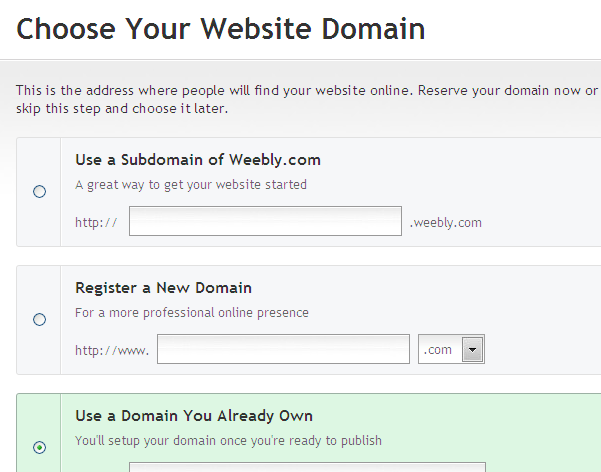 Go to www.weebly.comSign Up At the pop screen name your siteChoose the categories for your sitePress continueAt the “choose your domain” pop upSelect the first box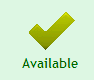 Name your webpageBe sure it’s available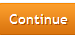 Scroll down & press continueChoose your page designClick on the design tab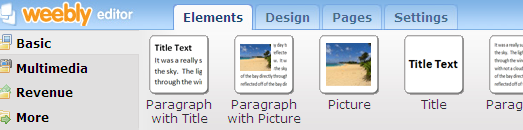 Choose your designAdd pages Click on the Pages tabClick on New PageType the name of your new pagePress SaveUse the elements tab to add text, pictures, html widgets and moreHave fun!